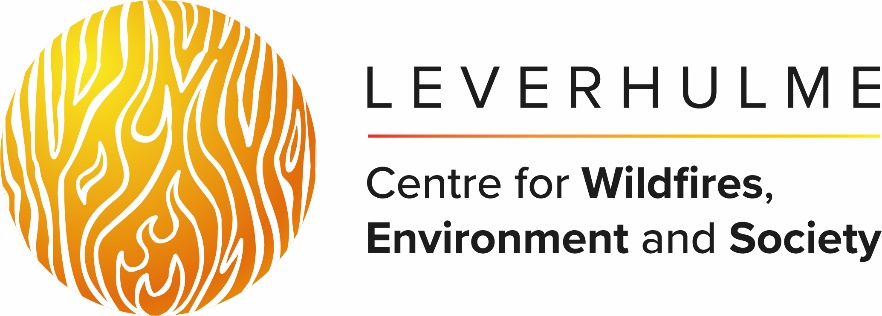 Undergraduate Research Opportunities Programme with Leverhulme WildfiresApplication FormWe welcome applications for an 8-week summer placement project with Imperial’s Undergraduate Research Opportunities Programme, on the topic of wildfires.This UROPs is offered on a remote or hybrid basis. On-campus attendance will be possible, but it will not be essential.*Applications are especially welcomed by Black students, as well as from individuals who are members of current and historically underrepresented groups*Please check the Imperial College London UROP pages for general information and eligibilityA bursary is available, of £319/week to the successful applicant. Please submit your application Dr Ramesh Ningthoujam (r.ningthoujam@imperial.ac.uk) and Dr Sibo Cheng (sibo.cheng@imperial.ac.uk) by Monday 11th July (5pm BST)Interviews are expected to take place for shortlisted applicants soon after via MS Teams/ Zoom. Project: Wildfires versus forest fragmentationName:Email address:Have you attached your CV?Yes    No Please attach you CV to this applicationAre you eligible to apply for this scheme? Please see https://www.imperial.ac.uk/urop/what-is-urop/ for eligibility criteria, or the last page of this form. Yes    No Will you be wanting to attend in person (on some days) at Imperial (South Kensington)? (this will not affect the outcome of your application)Yes    No The placement is 8 weeks and is intended to run over the summer (July-Sept), but there is room for some flexibility. Do you have any date restrictions (e.g. weeks you cannot work on the project)Yes    No If yes, please provide details:Please answer the following questions, max.  300 words per question. Before answering, please review the project description and skills criteria in the adverts.What has attracted you to this opportunity?2. Why do you think we should offer you this summer placement? 3. Do you have any project/coursework experience that might be relevant to this UROP project (either in terms of techniques or applications)?